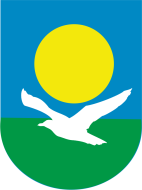 АДМИНИСТРАЦИЯ БАЙКАЛЬСКОГО ГОРОДСКОГО ПОСЕЛЕНИЯПОСТАНОВЛЕНИЕг. Байкальскот 04.04.2023 г.                                                                                                                № 278-пВ соответствии с Земельным кодексом Российской Федерации, Федеральным законом от 28 декабря 2009 года N 381-ФЗ "Об основах государственного регулирования торговой деятельности в Российской Федерации",  Правилами разработки и утверждения административных регламентов предоставления муниципальных услуг в Байкальском муниципальном образовании, утвержденным постановлением Байкальского городского поселения № 501-п от 04.08.2022 г., Уставом Байкальского муниципального образования, зарегистрированного, отделом Главного управления Министерства юстиции Российской Федерации по Сибирскому округу в Иркутской области и УО БАО, регистрационный номер RU 385181012005001, 22 декабря 2005 года (новая редакция), администрация Байкальского городского поселенияПОСТАНОВЛЯЕТ:Утвердить Порядок размещения нестационарных торговых объектов на территории Байкальского муниципального образования (Приложение № 1 к постановлению).Отменить Постановление администрации Байкальского городского поселения № 626-п от 06.11.2018 г. «Об утверждении положения об отдельных вопросах размещения нестационарных торговых объектов».Разместить настоящее постановление на сайте администрации Байкальского муниципального образования в информационно-телекоммуникационной сети «Интернет»: www.gorod-baikalsk.ru.Контроль за исполнением настоящего постановления возложить на первого заместителя главы городского поселения А.В. Должикова.Глава администрации				Байкальского городского поселения                                                      В.В. ТемгеневскийПОРЯДОКРАЗМЕЩЕНИЯ НЕСТАЦИОНАРНЫХ ТОРГОВЫХ ОБЪЕКТОВ НА ТЕРРИТОРИИ БАЙКАЛЬСКОГО МУНИЦИПАЛЬНОГО ОБРАЗОВАНИЯ1. Настоящий Порядок разработан в соответствии с Земельным кодексом Российской Федерации, Федеральным законом от 28 декабря 2009 года № 381-ФЗ «Об основах государственного регулирования торговой деятельности в Российской Федерации», Федеральным законом от 6 октября 2003 года № 131-ФЗ «Об общих принципах организации местного самоуправления в Российской Федерации» и регулирует порядок предоставления права на размещение нестационарного торгового объекта путем заключения договора на размещение нестационарного торгового объекта.2. Настоящий Порядок применяется при размещении нестационарных торговых объектов на землях, находящихся в муниципальной собственности Байкальского муниципального образования, а также на земельных участках, расположенных на территории Байкальского муниципального образования, государственная собственность на которые не разграничена (далее – земельный участок).3. Для целей настоящего Порядка используются основные понятия, предусмотренные Национальным стандартом Российской Федерации ГОСТ Р 54608-2011 «Услуги торговли. Общие требования к объектам мелкорозничной торговли», Национальным стандартом Российской Федерации ГОСТ Р 51303-2013 «Торговля. Термины и определения» и Национальным стандартом Российской Федерации ГОСТ Р 51773-2009 «Услуги торговли. Классификация предприятий торговли».4. Размещение нестационарных торговых объектов осуществляется на основании схемы размещения нестационарных торговых объектов, утвержденной органом местного самоуправления, определенном в соответствии с уставом Байкальского муниципального образования, в порядке, установленном приказом Службы потребительского рынка и лицензирования Иркутской области от 20 января 2011 года№ 3-спр «Об утверждении Порядка разработки и утверждения органами местного самоуправления муниципальных образований Иркутской области схемы размещения нестационарных торговых объектов» (далее – схема размещения).5. Предоставление права на размещение нестационарного торгового объекта на земельном участке в месте, определенном схемой размещения, осуществляется путем заключения договора на размещение нестационарного торгового объекта (далее - договор на размещение) по форме, согласно приложению 1 к настоящему Порядку.6. Размещение нестационарного торгового объекта должно соответствовать действующим градостроительным, архитектурным, пожарным и санитарным нормативам с оформлением схемы территориального размещения нестационарного торгового объекта, его вида, площади, специализации.7. При размещении нестационарного торгового объекта должен быть предусмотрен удобный подъезд автотранспорта, не создающий помех для прохода пешеходов. Разгрузку товара требуется осуществлять без заезда машин на тротуар.8. Размещаемые нестационарные торговые объекты не должны препятствовать доступу специализированной техники к существующим зданиям и сооружениям.9. Нестационарные торговые объекты, для которых, исходя из их функционального назначения, а также по санитарно-гигиеническим требованиям и нормативам требуется подводка воды и канализации, должны размещаться только вблизи инженерных коммуникаций при наличии технической возможности подключения. 10. Нестационарные торговые объекты размещаются на территории Байкальского муниципального образования временно. Запрещается устройство фундаментов для их размещения и применение капитальных строительных конструкций для их сооружения.11. При эксплуатации нестационарного торгового объекта субъект торговли (услуг) обязан:1) соблюдать требования нормативных правовых актов, регулирующих осуществление данного вида деятельности;2) заключить договор со специализированной организацией на вывоз и утилизацию твердых коммунальных отходов;3) заключить договор с близлежащей организацией на посещение служебного туалета работниками нестационарного торгового объекта, либо установить уличный биотуалет для работников нестационарного торгового объекта; 4) не допускать переполнения урн, контейнеров для сбора твердых коммунальных отходов, сбор твердых коммунальных отходов осуществлять в контейнеры, указанные в договоре на вывоз и утилизацию твердых коммунальных отходов.12. За размещение нестационарного торгового объекта на основании договора на размещение взимается плата. Плата по договору на размещение перечисляется в бюджет Байкальского муниципального образования.13. Размер платы за размещение нестационарного торгового объекта на основании договора на размещение, заключенного по результатам торгов, определяется по итогам торгов.14. Решение о заключении договора на размещение принимается администрацией Байкальского муниципального образования по результатам торгов.15. В случае наличия в схеме размещения свободного от прав третьих лиц места для размещения нестационарного торгового объекта администрация Байкальского муниципального образования обеспечивает опубликование извещения о наличии такого места и предоставлении права на размещение нестационарного торгового объекта путем заключения договора на размещение (далее - извещение) в официальном печатном издании и в информационно-телекоммуникационной сети «Интернет», которое должно содержать:1) наименование, место нахождения, почтовый адрес, адрес электронной почты и номер контактного телефона организатора торгов;2) номер места размещения нестационарного торгового объекта в схеме размещения, местоположение, площадь места размещения нестационарного торгового объекта, вид нестационарного торгового объекта и вид деятельности (специализация) нестационарного торгового объекта согласно схеме размещения;3) начальная (минимальная) цена договора на размещение (цена лота);4) срок действия договора на размещение;5) срок, место и порядок предоставления документации о торгах, электронный адрес сайтов в сети «Интернет», на которых размещена документация о торгах;6) требование о внесении задатка, а также размер задатка;7) срок, в течение которого организатор торгов вправе отказаться от проведения торгов;8) указание на то, что участниками торгов могут являться только субъекты малого и среднего предпринимательства.16. С целью предоставления права на размещение нестационарного торгового объекта путем заключения договора на размещение юридические лица и индивидуальные предприниматели (далее - заявители) обращаются в установленный в извещении срок в администрацию Байкальского муниципального образования с заявлением.17. В заявлении указываются:1) фамилия, имя, отчество (при наличии), адрес места жительства, идентификационный номер налогоплательщика, данные документа, удостоверяющего личность (для индивидуального предпринимателя);2) наименование, место нахождения, государственный регистрационный номер записи о государственной регистрации юридического лица в едином государственном реестре юридических лиц и идентификационный номер налогоплательщика (для юридического лица);3) почтовый адрес, адрес электронной почты, номер телефона для связи с заявителем или представителем заявителя;4) вид и площадь нестационарного торгового объекта;5) адрес или местоположение земельного участка в месте, определенном схемой размещения, на котором предполагается размещение нестационарного торгового объекта;6) кадастровый номер (при наличии) земельного участка, на котором предполагается размещение нестационарного торгового объекта.18. К заявлению прилагаются следующие документы:1) документ, удостоверяющий личность заявителя;2) документы, удостоверяющие личность и подтверждающие полномочия представителя заявителя, в случае, если с заявлением обращается представитель заявителя;3) надлежащим образом заверенный перевод на русский язык документов о государственной регистрации юридического лица в соответствии с законодательством иностранного государства в случае, если заявителем является иностранное юридическое лицо;4) схема расположения земельного участка (в случае если земельный участок не образован), подготовленная в соответствии с требованиями, установленными Приказом Росреестра от 19.04.2022 N П/0148 "Об утверждении требований к подготовке схемы расположения земельного участка или земельных участков на кадастровом плане территории и формату схемы расположения земельного участка или земельных участков на кадастровом плане территории при подготовке схемы расположения земельного участка или земельных участков на кадастровом плане территории в форме электронного документа, формы схемы расположения земельного участка или земельных участков на кадастровом плане территории, подготовка которой осуществляется в форме документа на бумажном носителе";5) выписка из единого государственного реестра индивидуальных предпринимателей (для индивидуальных предпринимателей);6) выписка из единого государственного реестра юридических лиц (для юридических лиц).Если документы, указанные в подпунктах 5, 6настоящего пункта, не были представлены заявителем, указанные документы (сведения, содержащиеся в них) запрашиваются администрацией Байкальского муниципального образования в порядке межведомственного информационного взаимодействия в соответствии с законодательством.19. Заявление и документы, указанные в пункте 18 настоящего Порядка, могут быть представлены в администрацию Байкальского муниципального образования одним из следующих способов:1) путем личного обращения в администрацию Байкальского муниципального образования. В этом случае копии подлинников документов изготавливает лицо, ответственное за прием документов, и удостоверяет их при сверке с подлинниками. Подлинники документов возвращаются представившему их лицу в день личного обращения;2) через организации почтовой связи. В этом случае документы представляются в копиях, заверенных нотариусом или должностным лицом, уполномоченным в соответствии с законодательством на совершение нотариальных действий;3) в форме электронных документов, которые передаются с использованием информационно-телекоммуникационной сети «Интернет», включая единый портал государственных и муниципальных услуг;4) через многофункциональный центр предоставления государственных и муниципальных услуг.20. Заявление подлежит регистрации не позднее рабочего дня, следующего за днем его поступления в администрацию Байкальского муниципального образования.Днем поступления заявления является дата его регистрации как входящего документа либо дата, указанная на уведомлении о вручении почтового отправления, в котором содержится заявление и прилагаемые к нему документы.21. В случае если в установленный в извещении срок для подачи заявления поступило заявление, соответствующее требованиям, установленным пунктом 17 настоящего Порядка, с приложением всех необходимых документов, указанных в пункте 18 настоящего Порядка, администрация Байкальского муниципального образования в случае отсутствия оснований для отказа в заключении договора на размещение, указанных в пункте 23 настоящего Порядка, в течение 10 рабочих дней с даты окончания приема заявлений принимает решение о заключении договора на размещение с заявителем, подавшим такое заявление.22. Администрация Байкальского муниципального образования в срок не позднее пяти рабочих дней со дня принятия решения о заключении договора на размещение или об отказе в его заключении направляет заявителю письменное уведомление почтовым отправлением с уведомлением о вручении либо по обращению заявителя вручает лично под роспись.В случае принятия решения о заключении договора на размещение в уведомлении указываются дата, время и место заключения договора.В случае принятия решения об отказе в заключении договора на размещение в уведомлении указываются причины отказа.23. Решение об отказе в заключении договора на размещение принимается в случае:1) непредставления или представления неполного перечня документов, указанных в пункте 18 настоящего Порядка (за исключением документов, которые заявители вправе представить);2) представления неполных и (или) недостоверных сведений, указанных в заявлении и (или) документах;3) несоответствия заявления требованиям, указанным в пункте 17 настоящего Порядка;4) если заявление подано в отношении земельного участка в месте, определенном схемой размещения, для размещения нестационарного торгового объекта, в отношении которого имеется действующий договор на размещение;5) если место размещения нестационарного торгового объекта не определено схемой размещения;6) если площадь нестационарного торгового объекта превышает площадь земельного участка в месте, определенном схемой размещения, в отношении которого подано заявление;7) если заявление подано в отношении земельного участка в месте, определенном схемой размещения, на который утверждена схема расположения земельного участка или принято решение о предварительном согласовании предоставления земельного участка.24. Способ проведения торгов на заключение договора на размещение определяется администрацией Байкальского муниципального образования.25. Извещение о проведении торгов размещается на официальном сайте администрации Байкальского муниципального образования официальном печатном издании и в информационно-телекоммуникационной сети «Интернет» не менее чем за 30 календарных дней до дня проведения торгов.Указанное извещение должно быть доступно для ознакомления всем заинтересованным лицам без взимания платы.26. Администрация Байкальского муниципального образования проводит торги на заключение договора на размещение в соответствии с Правилами проведения конкурсов или аукционов на право заключения договоров аренды, договоров безвозмездного пользования, договоров доверительного управления имуществом, иных договоров, предусматривающих переход прав в отношении государственного или муниципального имущества, утвержденными приказом Федеральной антимонопольной службы Российской Федерации от 10 февраля 2010 года № 67.27. Начальной ценой предмета торгов на заключение договора на размещение является рыночная стоимость права на размещение нестационарного торгового объекта на основании договора на размещение, определенная в соответствии с Федеральным законом от 29 июля 1998 года № 135-ФЗ «Об оценочной деятельности в Российской Федерации».28. По результатам проведения торгов на заключение договора на размещение, администрация Байкальского муниципального образования в течение пяти рабочих дней со дня проведения таких торгов направляет победителю уведомление о необходимости явиться в администрацию Байкальского муниципального образования для заключения договора на размещение.В случае если победитель или единственный участник, принявший участие в торгах не подписал и не представил в администрацию Байкальского муниципального образования договор на размещение нестационарного торгового объекта, администрация Байкальского муниципального образования  в течение пяти рабочих дней со дня истечения этого срока направляет сведения, предусмотренныеподпунктами 1 - 3 пункта 29 статьи 39.12 Земельного кодекса Российской Федерации, в Управление Федеральной антимонопольной службы по Иркутской области для включения их в реестр недобросовестных участников аукциона.29. Договор на размещение заключается на срок до семи лет.ДОГОВОР НА РАЗМЕЩЕНИЕ НЕСТАЦИОНАРНОГОТОРГОВОГО ОБЪЕКТАДОГОВОР № ______Администрация Байкальского муниципального образования «Администрация», в лице _____________________, действующего на основании _____________________________, с одной стороны, и ___________________________, именуемый(ое) в дальнейшем «Пользователь», в лице ________________________________, действующего на основании _______________________________, с другой стороны, а вместе именуемые Стороны, заключили настоящий договор о нижеследующем:1. ПРЕДМЕТ ДОГОВОРА1.1. По настоящему договору Администрация обязуется предоставить Пользователю за плату право на размещение нестационарного торгового объекта (далее - НТО) по адресу: Иркутская область, ____________________, на земельном участке (части земельного участка) из земель населенных пунктов) с кадастровым номером (при наличии) _____________, площадью _________ согласно схеме размещения нестационарных торговых объектов на территории ___________________, утвержденной _________, (далее соответственно - Участок, Схема), а Пользователь обязуется разместить НТО, а также использовать Участок в течение срока действия настоящего договора на условиях и в порядке, предусмотренных законодательством и условиями настоящего договора.1.2. Место исполнения настоящего договора: Иркутская область, ___________.1.3. Основанием для заключения настоящего договора является протокол о результатах торгов от ______________________.1.4. Границы и координаты места размещения НТО, установлены в кадастровой выписке Участка или в Схеме, являющимися неотъемлемой частью настоящего договора.1.5. Тип НТО: _________.Высота НТО _____ м, площадь НТО __________ кв. м.Специализация НТО: ____________________________________.Приведенное описание специализации НТО является окончательным, изменение не допускается.2. СРОК ДОГОВОРА2.1. Договор действует с __________ по __________ и вступает в силу с момента его подписания Сторонами.3. ПРАВА И ОБЯЗАННОСТИ СТОРОН3.1. Администрация имеет право:3.1.1. Осуществлять контроль за исполнением Пользователем условий настоящего договора, фиксировать результаты проверок в соответствующем акте проверки.3.1.2. Требовать от Пользователя устранения выявленных нарушений требования законодательства и условий настоящего договора.3.1.3. Требовать досрочного расторжения настоящего договора в случаях, предусмотренных законодательством и настоящим договором.3.1.4. Досрочно отказаться от исполнения настоящего договора в одностороннем порядке в случаях, предусмотренных законодательством и настоящим договором. В этом случае Администрация отправляет Пользователю извещение (заказным письмом с уведомлением о вручении) о принятом решении и требовании освободить Участок. По истечении 30 дней с момента получения Пользователем уведомления настоящий договор считается расторгнутым.3.1.5. Осуществлять другие права, предусмотренные законодательством и настоящим договором.3.2. Администрация обязана:3.2.1. Передать Участок Пользователю по акту приема-передачи, являющемуся неотъемлемой частью настоящего договора, в течение трех календарных дней с момента подписания настоящего договора.3.2.2. Принять Участок от Пользователя в случае окончания срока действия настоящего договора, при его расторжении, прекращении.3.2.3. Не вмешиваться в хозяйственную деятельность Пользователя, если она не противоречит законодательству и условиям настоящего договора.3.2.4. Не использовать и не предоставлять прав третьим лицам на использование природных ресурсов, находящихся на Участке, если иное не предусмотрено законодательством и соглашением Сторон.3.2.5. В течение семи календарных дней с момента изменения реквизитов лицевого счета Администрации письменно уведомить Пользователя об указанном изменении.3.3. Пользователь имеет право:3.3.1. Производить с письменного согласия Администрации улучшения Участка. При этом отделимые улучшения являются собственностью Пользователя, стоимость неотделимых улучшений Участка возмещению Администрацией не подлежит.3.3.2. Осуществлять другие права, предусмотренные законодательством.3.4. Пользователь обязан:3.4.1. Использовать Участок для размещения НТО в соответствии со специализацией НТО, указанной в пункте 1.5 настоящего договора, а также способами, которые не должны наносить вред окружающей среде, в том числе земле как природному объекту.3.4.2. Выполнить установку НТО в границах Участка не позднее двух месяцев с момента подписания настоящего договора, а также провести работы по благоустройству Участка и прилегающей территории в радиусе не менее пяти метров. Для изготовления НТО должны применяться любые современные материалы, предпочтение следует отдавать легким металлическим конструкциям с остеклением из витринного стекла (простого или тонированного) и облицовкой современными отделочными материалами.3.4.3. Приступить к использованию НТО после получения необходимых разрешений в установленном порядке.3.4.4. Предъявить к осмотру установленный НТО, а также выполненные работы по благоустройству Участка и прилегающей территории в радиусе не менее пяти метров, уполномоченным представителям Администрации в течение _____ месяцев с момента подписания акта приема-передачи.3.4.5. Своевременно и полностью вносить плату за размещение НТО в размере и на условиях, установленных настоящим договором.3.4.6. Обеспечить Администрацию и органам государственного контроля и надзора свободный доступ в НТО и на Участок для его осмотра и проверки соблюдения законодательства и условий настоящего договора.3.4.7. Не передавать свои права и обязанности по настоящему договору третьим лицам, в том числе не передавать право на размещение НТО в залог, не вносить его в качестве вклада в уставный капитал хозяйственного товарищества или общества либо паевого взноса в производственный кооператив, а также не переуступать право на размещение НТО без письменного согласия Администрации.3.4.8. Соблюдать при использовании Участка и прилегающей территории в радиусе не менее пяти метров, требования градостроительных регламентов, экологических, санитарно-гигиенических, противопожарных и иных правил, нормативов.3.4.9. Не допускать загрязнение, захламление на Участке и прилегающей территории.3.4.10. Выполнять условия эксплуатации городских подземных, наземных коммуникаций, сооружений, дорог, проездов и т.д., не препятствовать их ремонту и обслуживанию, а также рекультивации нарушенных земель.3.4.11. В течение семи календарных дней с момента изменения адреса или иных реквизитов письменно уведомить Администрацию об указанном изменении.3.4.12. Осуществлять комплекс мероприятий, предусмотренный нормативными правовыми актами о правилах содержания территории___________.Установить при входе в НТО мусорную урну (мусорные урны должны быть окрашены и несколько раз в день подлежат очистке).Проводить регулярную уборку прилегающей территории в радиусе не менее пяти метров.3.4.13. Не допускать ухудшения состояния НТО, ежегодно, не позднее «___»_______ 20__года  либо«___»_______ 20__года производить окраску и ремонт НТО.3.4.14. Не возводить на предоставленном Участке объектов капитального строительства, не производить самовольного расширения места НТО.3.4.15. Соблюдать требования законодательства, регулирующего осуществление торговой деятельности, в том числе приобретение и (или) продажу этилового спирта, алкогольной и спиртосодержащей продукции, табачной продукции.3.4.16. Предоставлять договор о предоставлении услуг на планово-регулярную вывозку твердых коммунальных отходов Администрации и в _____________, по месту нахождения НТО.3.4.17. При использовании места размещения НТО соблюдать требования, установленные законодательством Российской Федерации и Иркутской области, в том числе требования водоохранного, природоохранного законодательства, законодательства в сфере охраны объектов культурного наследия, законодательства Российской Федерации об электроэнергетике, а также выполнять предписания уполномоченных контрольных и надзорных органов об устранении нарушений, допущенных при использовании НТО и прилегающей территории.3.4.18. В случае если место размещения НТО полностью или частично расположено в охранной зоне, установленной в отношении объектов, предназначенных для обеспечения электро-, тепло-, газо- и водоснабжения, водоотведения, связи, нефтепроводов, обеспечивать допуск представителей собственников указанных объектов или представителей организаций, осуществляющих их эксплуатацию, к таким объектам в целях обеспечения их безопасности.3.4.19. Возвратить Участок Администрации в течение ____ дней с момента окончания срока действия настоящего договора, его расторжения, прекращения в надлежащем состоянии, то есть не хуже первоначального, с оформлением соответствующего акта приема-передачи, обеспечив своевременный снос НТО.4. ПЛАТА ЗА РАЗМЕЩЕНИЕ НТО4.1. За размещение НТО на предоставленном Администрацией в пользование Участке Пользователь вносит плату (далее - Плата).Размер ежегодной Платы определен на основании протокола по результатам торгов на размещение НТО и составляет________ рублей.4.2. Плата исчисляется с ___________ года.4.3. Внесение Платы, указанной в пункте 4.1 настоящего договора, осуществляется в течение 10 дней с момента подписания настоящего договора (за вычетом задатка, внесенного Пользователем в счет обеспечения участия в торгах на заключение настоящего договора).4.4. Внесение Платы за последующие года осуществляется не позднее ____________ текущего года.4.5. Плата по настоящему договору вносится Пользователем на счет:_________________________________________________________.4.6. Оплата неустойки (пеня, штраф) по настоящему договору вносится Пользователем на счет:_________________________________________________________.4.7. При перечислении денежных средств в оплату Платы, пени, штрафа Пользователь обязан указывать в платежном документе все банковские реквизиты, определенные в пунктах 4.5, 4.6 настоящего договора, а также точное назначение платежа, номер и дату настоящего договора, период, за который осуществляется оплата.4.8. Датой оплаты считается дата фактического поступления денежных средств на расчетный счет Администрации.5. ОТВЕТСТВЕННОСТЬ СТОРОН5.1. За неисполнение, ненадлежащее исполнение обязательств по договору виновная Сторона обязана возместить причиненные убытки, включая упущенную выгоду, в соответствии с законодательством.5.2. За неисполнение, ненадлежащее исполнение обязанностей, установленных пунктами 4.3, 4.4 настоящего договора, Пользователь оплачивает Администрации пени в размере 0,1% от невнесенной суммы Платы за каждый календарный день просрочки.5.3. За неисполнение, ненадлежащее исполнение обязанностей, установленных пунктами 3.4.1 - 3.4.19 настоящего договора, Пользователь уплачивает Администрации штраф в размере 10% от годовой Платы, рассчитанной на текущий год.Администрация вправе неоднократно взыскивать штраф до момента полного исполнения обязанностей, установленных пунктами 3.4.1 - 3.4.19 настоящего договора.5.4. Уплата неустойки (пени, штраф) не освобождает Пользователя от исполнения своих обязательств по настоящему договору в натуре.5.5. Подписанием настоящего договора Стороны подтверждают, что ими достигнуто соглашение о том, что указанные в настоящем разделе нарушения (обстоятельства нарушений) условий настоящего договора могут устанавливаться и доказываться односторонними актами и другими документами, составленными представителями Министерства.6. ИЗМЕНЕНИЕ, ПРЕКРАЩЕНИЕ И РАСТОРЖЕНИЕ ДОГОВОРА6.1. Изменение, прекращение, расторжение настоящего договора осуществляется по соглашению Сторон, оформленному в письменном виде, если иное не установлено законодательством Российской Федерации и условиями настоящего договора.6.2. Настоящий договор прекращает свое действие в случаях:6.2.1. Расторжения его по письменному соглашению Сторон.6.2.2. Расторжения его по инициативе Администрации в случаях, предусмотренных пунктами 6.3, 6.4 настоящего договора.6.2.3. В иных случаях в соответствии с законодательством.6.3. По требованию Администрации настоящий договор может быть досрочно расторгнут судом в случаях, когда Пользователь:6.3.1. Использует предоставленный Участок с существенным нарушением условий настоящего договора либо с неоднократными нарушениями законодательства.6.3.2. Не использовал НТО для осуществления торговли в течение более трех месяцев подряд.6.3.3. Если Пользователь не исполняет или ненадлежащим образом исполняет условия, предусмотренные пунктами 1.5, 3.4.1, 3.4.15 настоящего договора.Факт нарушения Пользователем пунктов 1.5, 3.4.1 настоящего договора подтверждается актом обследования Администрации, иных органов и (или) документом, представленным уполномоченным органом, подтверждающим нарушение пунктов 1.5, 3.4.1 настоящего договора.Факт нарушения Пользователем пункта 3.4.15 настоящего договора подтверждается документами, представленными уполномоченным органом, осуществляющими контроль и надзор в соответствующей сфере, подтверждающие нарушение пункта 3.4.15 настоящего договора.6.3.5. Не разместил НТО в течение двух месяцев с момента заключения настоящего договора;6.3.6. Произвел самовольное расширение установленного НТО, возвел на предоставленном в пользование Участке объект капитального строительства.6.3.7. В случае установления факта несоответствия размещения НТО в месте, определенном Схемой, а также неисполнения предписания об устранении нарушений при размещении НТО.6.4. Помимо оснований, указанных в пункте 6.3 настоящего договора, настоящий договор может быть расторгнут по инициативе Администрации при ненадлежащем использовании Участка по основаниям, предусмотренным законодательством для прекращения права пользования Участком, а именно при:6.4.1. Использовании Участка, которое приводит к значительному ухудшению экологической обстановки. Факт нарушения Пользователем подтверждается документом, представленным уполномоченным органом.6.4.2. Не устранение совершенного умышленно правонарушения, выражающегося в захламлении Участка и прилегающей к нему территории; отравлении, загрязнении, порче или уничтожении плодородного слоя почвы вследствие нарушения правил обращения с ядохимикатами и иными опасными химическими или биологическими веществами при их хранении, использовании и транспортировке, повлекших за собой причинение вреда здоровью человека или окружающей среде. Факт нарушения Пользователем подтверждается документом, представленным уполномоченным органом.6.4.3. В иных предусмотренных федеральными законами случаях.6.5. Участок может быть изъят для государственных или муниципальных нужд в порядке, установленном законодательством.В случае необходимости изъятия Участка в месте, определенном Схемой, для государственных нужд уполномоченный орган уведомляет об этом Пользователя.6.6. Администрация имеет право досрочно отказаться от исполнения настоящего договора в одностороннем порядке. В этом случае Администрация отправляет Пользователю извещение (заказным письмом с уведомлением о вручении) о принятом решении и требовании освободить место размещения НТО. По истечении ___ календарных дней с момента направления Администрацией Пользователю извещения настоящий договор считается расторгнутым.7. ОСОБЫЕ УСЛОВИЯ7.1. Пользователь считается надлежащим образом уведомленным по всем условиям настоящего договора (изменение условий договора, изменение размера Платы, отказ от настоящего договора) по истечении десяти календарных дней с даты получения корреспонденции (дополнительного соглашения к договору, расчета Платы, уведомления о расторжении настоящего договора, предупреждений и других документов) заказным письмом с уведомлением о вручении по адресу (для юридического лица) и по месту регистрации (для физических лиц и индивидуальных предпринимателей) либо по адресу, о котором Пользователь письменно уведомил Администрацию, либо отправки корреспонденции факсимильной связью, либо вручении корреспонденции Пользователю или его представителю под подпись.В случае неполучения Пользователем корреспонденции и возврата ее почтовым отделением связи с пометкой «возврат по истечении срока хранения», «организация не значится», «организация выбыла», Пользователь считается надлежащим образом уведомленным по всем условиям настоящего договора, обо всех обстоятельствах, сведения о которых доводятся до него Администрацией.8. ЗАКЛЮЧИТЕЛЬНЫЕ ПОЛОЖЕНИЯ8.1. Все споры и разногласия, которые могут возникнуть между Сторонами по настоящему договору, должны разрешаться в претензионном порядке. Сторона, получившая претензию должна рассмотреть ее и дать мотивированный ответ в течение семи рабочих дней с момента получения претензии.В случае невозможности разрешения споров и разногласий, связанных с исполнением условий настоящего договора, путем переговоров Стороны передают споры и разногласия на рассмотрение в суд по адресу Министерства.8.2. Вопросы, не урегулированные настоящим договором, регулируются законодательством. Споры, возникающие при исполнении настоящего договора, разрешаются по соглашению Сторон, а при недостижении такого соглашения в судебном порядке в соответствующем суде по адресу Администрации.8.3. Настоящий договор составлен в двух экземплярах, имеющих равную юридическую силу, один экземпляр - для Администрации, один - для Пользователя.8.4. К настоящему договору прилагаются и являются неотъемлемой его частью Схема размещения НТО, акт приема-передачи, кадастровая выписка Участка.8.5. Реквизиты Сторон:Подписи Сторон:Об утверждении порядка размещения торговых объектов на территории Байкальского муниципального образованияПриложение № 1Утвержден Постановлением Байкальского городского поселенияот 04.04.2023 г. №  278-п     Приложениек Порядку размещения нестационарных торговых объектов на территории Байкальского муниципального образования__________________ 20___ годаАдминистрация:Пользователь:____________________________________________________________________________________________________________________________________________________________От Администрации:От Пользователя:________________М.П.________________М.П.